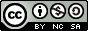 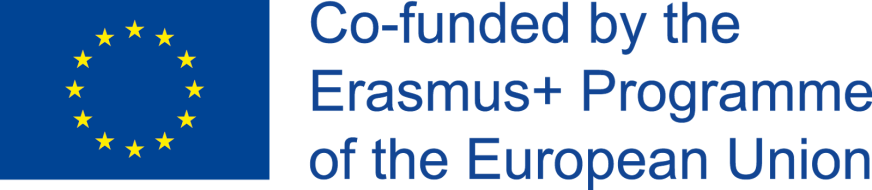 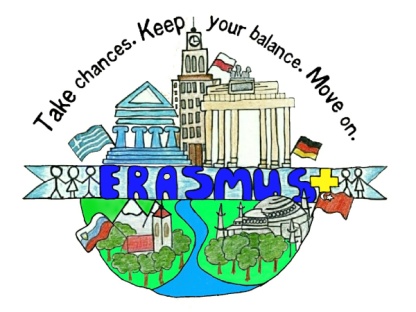 MORSKA PODRÓŻ ORTOGRAFICZNAGra sprawdzająca znajomość zasad ortograficznych,zrealizowana w ramach projektu Erasmus + KA219Wykorzystuj szanse. Utrzymuj równowagę. Ruszaj do przodu.Rok szkolny 2018-2019W skład gry wchodzą:-plansza (4 części),-karty ze znakiem „?”-30 sztuk, -karty ze znakiem „!”-40 sztuk,-kostka,-6 pionków,-instrukcja i odpowiedzi.Liczba graczy: od 2 do 6 w wieku od 10 lat wzwyż.Przygotowania do gry:Rozkładamy planszę tak, by była widoczna dla wszystkich uczestników gry. Kartoniki oznaczone wykrzyknikiem ustawiamy 
w stosie obok planszy stroną z zadaniami do dołu. Tak samo postępujemy z kartonikami ze znakiem zapytania.Zasady gry:Każdy gracz ma za zadanie dotrzeć do mety jak najszybciej.Grę rozpoczyna osoba, która wyrzuci największą liczbę oczek na kostce. W razie, gdy kilka osób wyrzuci tę samą, najwyższą liczbę oczek, rzucają jeszcze raz.Pole „?” – gracz, którego pionek stanie na tym polu, podnosi kartonik z pytaniem i na nie odpowiada. Jeśli uda mu się poprawnie odpowiedzieć, rzuca kostką i przesuwa pionek o odpowiednią ilość pól. Jeśli mu się nie uda, pozostaje 
na miejscu i stoi jedną  kolejkę.Pole „!”- jeżeli pionek zatrzyma się na polu oznaczonym wykrzyknikiem, gracz podnosi kartę i udziela  odpowiedzi.Podaje literę, która powinna znaleźć się w luce i podaje zasadę, jaką zastosował. Jeśli odpowiedź będzie poprawna, gracz idzie dwa pola do przodu. Wygrywa gracz, który pierwszy dojdzie do polaZłote dukaty:Zmęczyłeś się podróżą po wyspie. Usiadłeś na kamieniu, który okazał się żółwiem. Ten obudził się i przewiózł cię o 2 pola dalej.Spotkałeś nurka, który zna drogę na skróty, aby ominąć trujące glony. Przesuwasz się o 5 pól do przodu.Masz niesamowite szczęście. Znalazłeś rzadką, czarną perłę. Gdy staniesz na najbliższe pole oznaczone czaszką, masz okazję ją ominąć. Musisz jednak opowiedzieć krótką historię dotyczącą dowolnego obrazka z planszy.Uciekając przed krabem, wdrapałeś się na palmę. Tubylcy zostawili most. Przeszedłeś po nim na drugie drzewo. Przesuwasz się o 4 pola do przodu.Znalazłeś opuszczoną, dziurawą łódkę, zanim zatonęła przypłynąłeś na brzeg wyspy, na której stoi latarnia morska. Przesuwasz się o 4 pola do przodu.Szczęśliwy wieloryb, wynurzając się z głębin, wypuścił strumień wody i wyrzucił cię o 5 pól do przodu.Przekupiłeś piratów znalezionymi bursztynami. Ułatwili ci dalsza drogę. Pokazali ci skrót, którym wyruszyłeś w dalszą podróż. Przesuwasz się o 3 pola do przodu.Latarnik włączył światło, które rozjaśniło ci drogę i dzięki temu szybko mogłeś przejść 2 pola do przodu.Czaszki:Szedłeś pod palmami. Niespodziewanie spadł na ciebie kokos. Straciłeś przytomność stoisz 1 kolejkę.Zmęczyłeś się długą wędrówką po wyspie. Chciałeś zjeść rybkę, ale nagle przypłynęła zdenerwowana meduza i cię poparzyła, bo wpłynąłeś na jej teren. Musisz wyleczyć rany. Stoisz 2 kolejki.Zaatakowali cię piraci szukający skarbu. Nie miałeś żadnych kosztowności. Chcieli zrobić z ciebie niewolnika. 
Na szczęście uciekłeś, aby nie wpaść w ich sidła. Cofasz się 5 pól. Złośliwy krab zagrodził ci drogę. Nie pozwolił ci przejść. Stoisz 1 kolejkę. Wyruszając z wyspy po drodze spotkałeś wieloryba. Zanurzając się, tak gwałtownie machnął ogonem, 
że powstała fala, która cię odepchnęła. Cofasz się 3 pola.Usłyszałeś piękny śpiew syreny. Zasłuchałeś się i nie mogłeś się ruszać. Stoisz 2 kolejki.Trafiłeś na wyspę, na której chciałeś się zrelaksować. Przypływ zagrodził ci drogę powrotną. Aby ruszyć dalej, musisz wyrzucić parzystą liczbę oczek na kostce.Jesteś przed wyspą, na której znajduje się twój upragniony skarb. Drogę zagrodził ci ogromny Kraken. Żeby cię przepuścił, musisz wyrzucić 6 oczek.Poprawne odpowiedzi do zadań:
Pole ?„RZ” piszemy po spółgłoskach: p, b, k, g ,t, d, ch, j, w. „Ó” wymienia się na litery: o, a i e. „Ż” wymienia się na: g, z ,s ,ź, dz, h.„CH” wymienia się na literę „sz”.„Ó” piszemy w końcówkach: -ów, -ówka, -ówna. „Ż” piszemy po l, ł, n, r.„U” piszemy w zakończeniach wyrazów np. -uj,- uje, -ujący, -unka, -unek, -uś, -unia,  -utki.„Ó”  piszemy  na początku wyrazów: ósemka, ósmy, ówczesny, ówdzie, -ów.„U” na początku wyrazu występuje w: ulubiony, usta, ujemny, Ula itd.  Np. pszczoła, pszenica.  Druh piszemy przez „h”, ponieważ wymienia się na „ż” – drużyna.  Wsuwka, zasuwka i skuwka piszemy przez „u”.  Po literze „z” piszemy „h”, np. zharmonizować.  Wyraz „kształt” to wyjątek od zasady, że „rz” piszemy 
po spółgłosce „k”.  Np. lodu, głodu, chłodu.  „RZ” wymienia się na „r”.  Np. skuwka, wsuwka, zasuwka.  Np. Żoliborz, żuchwa, życie.  Np. mamusia, tatuś, dzidziuś.  Np. rzeżucha, Rzym, Rzeszów.  Np. chłopak, Chełm, chlor.  Np. honor, helikopter, Honorata. Np. Kraków, chłopaków, helikopterów.Np. opiekuje, piastuje, koloruje.Np. piekarz, żołnierz, rycerz.Np. zegarmistrz, sztukmistrz, kątomierz.Np. drzeć, krzyczeć , grzać. Np. chrzan, ujrzeć, wrzeszczeć.Np. lżej, łżeć, rżysko, oranżada. Np. schłodzić, schodzić.Pole !uśpiony - „u” piszemy zawsze na początku wyrazu,malutki - „u” piszemy w rzeczownikach zakończonym na „-utki”,opiekunka - „u” piszemy w rzeczownikach zakończonym 
na „-unka”,prezentuje - „u” piszemy w czasownikach zakończonych na „-uje”,pomału- „u” piszemy zawsze na końcu wyrazu,koszykówka - „ó” piszemy w wyrazach zakończonych na „-ówka”,Kraków - „ó” piszemy w wyrazach zakończonych na „-ów”,wrócić -  „ó” piszemy,  gdy w wyrazach pokrewnych wymienia się na „a”,siódmy -  „ó” piszemy, gdy w wyrazach pokrewnych wymienia się na „e”,mówić – „ó” piszemy,  gdy w wyrazach pokrewnych wymienia się na „o”,odważny – „ż” piszemy, kiedy wymienia się na „g”,niżej – „ż” piszemy, kiedy wymienia się na „s”,gwiżdże – „ż” piszemy, kiedy wymienia się na „z”,pieniążek – „ż” piszemy, kiedy wymienia się na „dz”,żyrafa – „ż” piszemy wtedy, gdy wyraz zaczyna się cząstkami żo-, ża-, żu-, ży-,Elżbieta – „ż” piszemy po literze „l”,łżeć (kłamać) – „ż” piszemy po literze „ł”,inżynier – „ż” piszemy po literze „n”,rżeć – „ż” piszemy po literze „r”,karze – „rz” piszemy, gdy wymienia się na „r”,przyroda – „rz” piszemy po spółgłosce „p”,trzepak – „rz” piszemy po spółgłosce „t”,drzwi – „rz” piszemy po spółgłosce „d”,brzuch - „rz” piszemy po spółgłosce „b”,krzew - „rz” piszemy po spółgłosce „k”,grzyb - „rz” piszemy po spółgłosce „g”,chrzan - „rz” piszemy po spółgłosce „ch”,ujrzeć - „rz” piszemy po spółgłosce „j”,wrzesień - „rz” piszemy po spółgłosce „w”,wachlarz – w rzeczownikach rodzaju męskiego piszemy końcówkę „-arz”,żołnierz - w rzeczownikach rodzaju męskiego piszemy końcówkę „-erz”,kątomierz - w rzeczownikach rodzaju męskiego piszemy końcówkę „-mierz”,zegarmistrz - w rzeczownikach rodzaju męskiego piszemy końcówkę „-mistrz”,czterech – piszemy , ponieważ „ch” jest na końcu wyrazu,cicho – „ch” piszemy, gdy wymienia się na „sz”,schudnąć –„ch” piszemy po literze „s”,schody- „ch” piszemy po literze „s”,mucha - „ch” wymienia się na „sz”,zhańbiony - „h” piszemy po literze „z”,schabowy – „ch” piszemy  po literze „s”